Củ cà rốtLá xanh
Củ đỏ
Lớn nhỏ
Bên nhau
Đất đội
Ngập đầu
Nhảy lên
Đẹp thật
Tên em
Cà rốt
Củ đỏ
Lá xanh…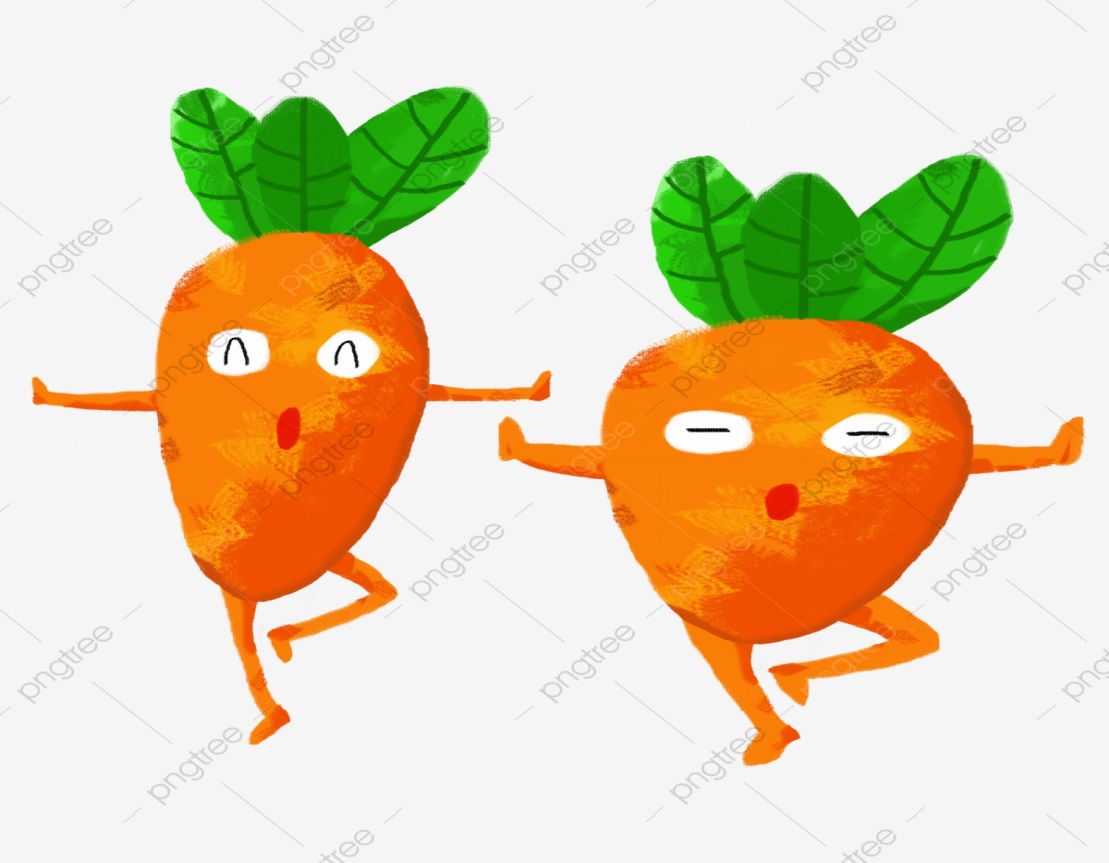 